SRINIVAS 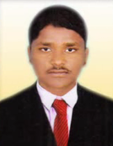 Cell:  C/o 0504753686Srinivas.346755@2freemail.com SummaryAim to be associated with a progressive organization that gives me scope to apply knowledge and skills and be a part of the team that dynamically works towards the growth of the organizationHighlightsHaving an enthusiastic approach to completing tasks.  	Treating all enquiries from employees in a polite, friendly and welcoming manner. Able to work in settings where a high degree of discretion is required. Ability to maintain composure and remain calm under pressure. Ability to work positively with others. Willingness to learn new skills. Logical, Passionate and determined when approaching problems.ERP Programs & OthersWord processing and typingMS Office 2003,2007Computer Operations, windows xp,Win.7,10Filling & Data ArchivingOffice Equipment OperationsTelephone ReceptionCustomer Service & RelationsGeneral AccountingProblem SolvingExcellence CommunicationsEducationHigh School: SSC, 2010BOARD OF SECONDARY EDUCATION – NIZAMABAD, TELANGANA, INDIAGED:  Inter 10+12Computer Science Engineering (CSE), 2012SAI VOCATIONAL JUNIOR COLLEGE –ARMOOR, TELANGANA, INDIAExperienceHR Assistant _April 2015AL OROBA CONT.CO LLC – DUBAI, UAEPresent Responsible for assisting the HR Officer with any given Human Resources matters, and for providing an effective and comprehensive support service to employees of the company.DutiesIn charge of drafting contractual letters, organising office events and dealing with staff requests for annual leave. Deciding on a recruitment campaign start and closing dates. Contacting job applicants and inviting them to interviews. Managing job application forms and letters. Carrying out reviews of employee performance. Making changes to employee records. Producing references for ex-employees who have requested them. Ensuring the integrity the HR database. Completing the paperwork when a employee goes on Maternity and Paternity leave. Processing any direct and also speculative job applications. Conducting background checks on prospective new employees. For Employee Visa for Medical fitness Apply online and other services. HR SKILLSPrioritising workloads to meet changing and conflicting demands. Keeping up with high volumes of work. Identifying ways to improve HR processes and procedures. Auditing personnel records to ensure completeness and accuracy of information. Writing up the terms and conditions of employment. Promoting a health & safety culture within a company. Taking minutes at meetings of Senior Human Resource Managers. Ensuring that all confidential information is kept safe and secure. Preparing disciplinary and grievance material. Advising members of staff on their leave entitlements. PERSONAL PROFILE:NAME                                                        :      SRINIVAS Date of birth                                             :      03-04-1995Gender                                                       :      MaleNationality                                                 :      IndianMarital Status                                           :      SingleReligion                                                      :      HinduLanguages known                                        :      Telugu, English, HindiWorking Visa Details		            :	     Issue: 13 September 2016, Expiry Date: 02 September 2018SPONSOR: AL OROBA CONT.CO LLC-DUBAI .UAEDECLARATION:           I hereby declare that the above furnished details are true as per my knowledge.Place:  Dubai	Date:    21 March, 2018                                                                                            SRINIVAS                                   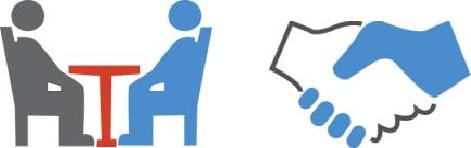 